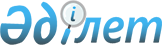 О внесении изменений в единую Товарную номенклатуру внешнеэкономической деятельности Таможенного союза и Единый таможенный тариф Таможенного союза в отношении отдельных видов компрессоров
					
			Утративший силу
			
			
		
					Решение Коллегии Евразийской экономической комиссии от 22 октября 2013 года № 233. Утратило силу решением Коллегии Евразийской экономической комиссии от 17 августа 2021 года № 100.
      Сноска. Решение утратило силу Решением Коллегии Евразийской экономической комиссии от 17.08.2021 № 100 (порядок введения в действие см. п.2).
      В соответствии с Договором о Евразийской экономической комиссии от 18 ноября 2011 года и Регламентом работы Евразийской экономической комиссии, утвержденным Решением Высшего Евразийского экономического совета от 18 ноября 2011 г. № 1, и на основании статьи 8 Соглашения о едином таможенно-тарифном регулировании от 25 января 2008 года Коллегия Евразийской экономической комиссии решила:
      1. Внести в единую Товарную номенклатуру внешнеэкономической деятельности Таможенного союза и Единый таможенный тариф Таможенного союза (приложение к Решению Совета Евразийской экономической комиссии от 16 июля 2012 г. № 54) следующие изменения:
      а) исключить из единой Товарной номенклатуры внешнеэкономической деятельности Таможенного союза подсубпозицию согласно приложению № 1;
      б) включить в единую Товарную номенклатуру внешнеэкономической деятельности Таможенного союза подсубпозиции согласно приложению № 2;
      в) установить ставки ввозных таможенных пошлин Единого таможенного тарифа Таможенного союза согласно приложению № 3.
      2. Настоящее Решение вступает в силу с 1 января 2014 г.  ПОДСУБПОЗИЦИЯ,
исключаемая из единой Товарной номенклатуры
внешнеэкономической деятельности Таможенного союза ПОДСУБПОЗИЦИИ,
включаемые в единую Товарную номенклатуру
внешнеэкономической деятельности Таможенного союза СТАВКИ
ввозных таможенных пошлин
Единого таможенного тарифа Таможенного союза
					© 2012. РГП на ПХВ «Институт законодательства и правовой информации Республики Казахстан» Министерства юстиции Республики Казахстан
				
Председатель Коллегии
Евразийской экономической комиссии
В. ХристенкоПРИЛОЖЕНИЕ № 1
к Решению Коллегии
Евразийской экономической комиссии
от 22 октября 2013 г. № 233
Код
ТН ВЭД
Наименование позиции
Доп. ед.
изм.
8414 30 200 2
– – – – мощностью не более 0,2 кВт
штПРИЛОЖЕНИЕ № 2
к Решению Коллегии
Евразийской экономической комиссии
от 22 октября 2013 г. № 233
Код
ТН ВЭД
Наименование позиции
Доп. ед.
изм.
– – – – мощностью не более 0,2 кВт:
8414 30 200 3
– – – – – линейные (с линейным электрическим двигателем)
шт
– – – – – прочие:
8414 30 200 4
– – – – – – номинальной мощностью охлаждения (холодопроизводительностью) 
не более 0,16 кВт, определенной по методу ASHRAE
шт
8414 30 200 5
– – – – – – прочие
штПРИЛОЖЕНИЕ № 3
к Решению Коллегии
Евразийской экономической комиссии
от 22 октября 2013 г. № 233
Код
ТН ВЭД
Наименование позиции
Ставка ввозной
таможенной
пошлины
(в процентах
от таможенной
стоимости либо
в евро, либо в
долларах США)
8414 30 200 3
– – – – – линейные (с линейным электрическим двигателем)
5
8414 30 200 4
– – – – – – номинальной мощностью охлаждения (холодопроизводительностью) не более 0,16 кВт, определенной по методу ASHRAE
11,7
8414 30 200 5
– – – – – – прочие
5